2019-20 YOUTH ACTIVITIES CONSENT FORM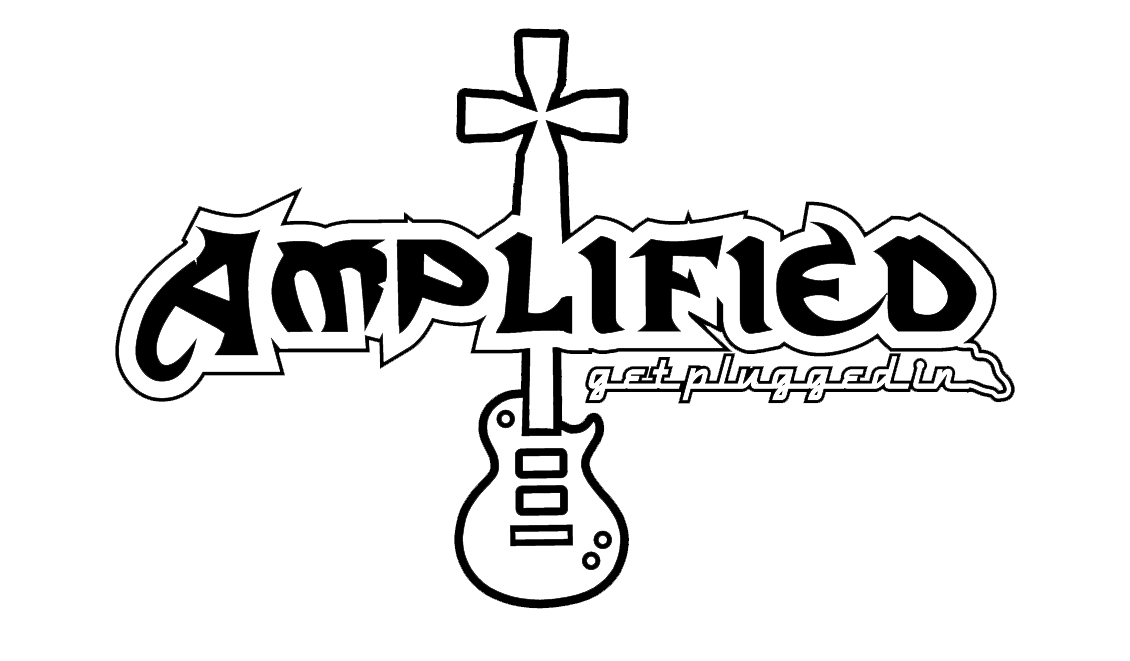 Name of Youth________________________________________ Birth Date ____________________________________Name of parent(s) or guardian(s) _______________________________________________________________________Address___________________________________________________________________________________________Home telephone______________________ Work telephone ________________________________________________Email Address:_____________________________________________________________________________________Other person and/or number to call in emergency __________________________________________________________Medical Information;Is your youth presently being treated for an injury or sickness or taking any medication? Yes_________ No __________If yes, please explain. _________________________________________________________________________________________________________________________________________________________________________________Does your youth have, or has your youth ever had, any of the following? (Circle and explain below.)Asthma        Hay Fever        Kidney Disease        Diabetes         Heart Murmur        Seizure disordersPlease explain. ______________________________________________________________________________________________________________________________________________________________________________________Does your youth ever sleepwalk? Yes_______ No_______                             Youth’s blood type_______ (if known)Does your youth have a physical handicap or illness that would prevent him or her from participating in normal rigorousactivity? Yes______ No______ If yes, please explain._______________________________________________________________________________________________________________________________________________________Family Doctor ___________________________________ Doctor’s Telephone (_______) _______________________Insurance Co. ____________________________________ Policy No. _______________________________________Consent and Certification:I, the undersigned, being the parent or legal guardian of the youth named above, do hereby consent to the participationof my youth in all the scheduled youth activities of Myrtle Grove Baptist Church, and any other supervised activities customarily associated with its youth group, including youth rallies and overnight or weekend youth trips. Further, I certify that my youth is physically fit and adequately prepared to participate in all recreational and sporting events. If I wish to revoke this consent for any reason, I will promptly notify the youth leader in writing.Note to Parent: If giving consent for one activity only, or if this consent is otherwise restricted, please specify:__________________________________________________________________________________________________________________________________________________________________________________________________Medical Treatment Authorization:I understand that I will be notified in the case of a medical emergency. However, in the event that I cannot be reached,I authorize the calling of a doctor and the providing of necessary medical services in the event that my youth is injured orbecomes ill. I authorize one or more of the following persons to make emergency medical care decisions on behalf of myyouth, if required by law or a health care provider: __________, ___________, another adult chaperone designated by thepastor, and Rustin Smith the MGBC Family Pastor. (Note to Parent: you may add or delete a name as desired.) Iauthorize these persons to act in my place to consent to all necessary and appropriate x-ray examinations, anesthetic,medical or surgical diagnosis or treatment, and hospital care. I understand that the above mentioned and Myrtle Grove Baptist Church will not be responsible for medical expenses incurred solely on the basis of this authorization. I further agree to notify the youth director in writing of any health changes that would restrict my youth’s participation in any normal youth activities. I also understand that the youth leader and designated adult chaperones reserve the right to restrict my youth from any activity that they do not feel is within the physical capabilities of my youth.___________________________________________________ _____________________________________________Signature of Parent or Guardian                                                   Date Youth Pledge:I hereby pledge to uphold all policies of the Youth Department of Myrtle Grove Baptist Church during all youth activities and all youth trips, I pledge to follow all instructions of the youth leader and the adult chaperones, including safety instructions.___________________________________________________ _____________________________________________Signature of Youth                                                                          Date